Dates : 	du 5 août à 15h30 au 10 août  à 16hPrix du stage :Enseignement (tarif en fonction de la date d’inscription)300€ avant le 1er avril,  350€  avant le 1er juin,      400€ après le 1er juinHébergement en pension complète / repas végétarien  (petit déjeuner à prévoir) :295 € la semaine par chambre de 3/4 personnes.  350 € la semaine par chambre de 2 personnes. Supplément pour chambre individuelle.  PISCINE  sur le lieu. Réservation auprès du Gite .Règlement du stage enseignement seul :1er prix (avant 1er avril) : 100€ à l'inscription,         100€ le 1er juin,         100€ le 1er juillet2ème prix (avant le 1er juin) : 100€ à l'inscription,         100€ le 1er juin,        150€ le 1er juillet3ème prix (après le 1er juin) : 200€ à l’inscription,         200€ le 1er juilletLes chèques, à l’ordre d’EVEIL, sont à envoyer ensemble au moment de l’inscription et seront encaissés aux dates indiquées ci-dessus. Annulation possible et sans frais avant le 30 juin 2018 ; au-delà, les acomptes déjà encaissés restent acquis.Inscription définitive en retournant le bulletin  à : Yannick QUENET, 16 rue J-J Rousseau, 34000 MontpellierBulletin d’inscription au stage du 5 au 10 août Nom : 	Prénom : 	Adresse : 	Téléphone : 	Mobile : 	E-mail :	@	Fait à 	Le …………………………..Signature :	            Régime particulier : …………………Yoga &Jeu de la Transformationdu 5 au 10 août 2018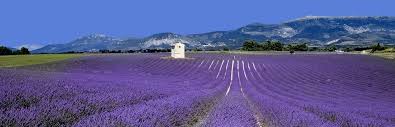 AvecBrigitte Loew  0615 77 77 79Yannick QUENET  (Asso. Éveil) au 04.67.52.83.13 ou 06.67.89.57.39Yoga    avec Yannick QuenetLe Yoga s’adresse à toute personne désireuse de trouver une harmonie avec elle-même et les autres.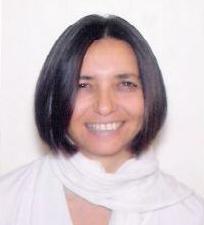 Dans les postures proposées, l’approche progressive est adaptée à l’anatomie de chacun, dans le vécu de l’instant présent. La conscience respiratoire vient aider cet éveil dans une synthèse entre le Yoga de Desikachar et celui de Jean Klein.Relaxation, Respiration, Postures, Méditation constituent notre axe comme moyen vers la présence à soi-même.Jeu de la Transformation avec Brigitte Loew Le Jeu de la Transformation se présente sous la forme d'un plateau de jeu de société interactif.  Chaque joueur choisit une intention et avance sur son sentier de vie avec un pion, un dé et parcourt des situations de vie sur les plans physique, psychique et spirituel. Différentes expériences se présentent sous forme de cartes ou d’actions proposées. Des situations de sa vie refont surface... avec l’option du changement ! Ce jeu permet d'explorer des questions vitales, de révéler des aspects de soi-même. Il apporte une inspiration qui touche au cœur de l'être. C'est un catalyseur de changement. Lien yoga et Jeu de la TransformationCe stage est une opportunité créative, avec des allers-retours, entre le yoga et le Jeu de la Transformation. Cette complémentarité permet d’expérimenter de nouveaux modes relationnels et personnels. Dans ce face à face avec soi même sur le plan physique, psychique, spirituel, le yoga nous invite à une évolution intérieure vers la croissance. Ce reflet de nous même, suggéré par le Jeu de la Transformation,  joue alors le rôle d’amplificateur, de révélateur de notre objectif de vie et du sens que nous lui donnons.AmbianceClimat de créativité, d’écoute et de bienveillance respectant la limite de chacun sur tous les plans. L’ensemble s’appuie sur un Processus psycho corporel global, centré au présent sur l’échange, la communication, les perceptions corporelles, le contact.Horaires  (sous réserve de modification) :7.15-7h45 Méditation (facultatif)                      8h – 9h15 : yoga 	10h – 13h00 : Transformation                               16h – 19h15 : yoga	Temps de partage après le dîner et soirées à définir ensembleYannick Quenet04 67 52 83 13 – 06 67 89 57 39Email : yannick.quenet@laposte.netSite : www.yannick-quenet.comProfesseur de yoga, diplômée de la FNEY*. Psychothérapeute en analyse transactionnelle, certifiée par l’IFAT* et l’EATA*. Titulaire du certificat européen en psychothérapie. Formatrice et Superviseur agréée par l’EATA (TSTA-P)*FNEY : Fédération Nationale des enseignants de Yoga.IFAT : Institut Français d’Analyse Transactionnelle.EATA : European Association For Transactional Analys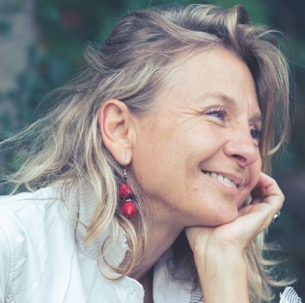 Formée à la thérapie psycho-corporelle depuis 1991 (« Ecole de l’Etre » Lyon), au Jeu    de    la    Transformation (Findhorn par K.Tyler 1998), en Psycho-généalogie (E.Horowitz 2005), au Diplôme Inter Universitaire de Sexologue (Fac Marseille 2007), au massage ayurvédique (Inde 1989).J’exerce mon métier avec passion depuis 26 ans. Mon expérience me permet d’offrir à présent une approche globale, inter-active, bienveillante, reliée à l’être.Un entretien gratuit est demandé avant toute inscription.Lieu du stageDomaine de Nabes Fontaine PoujolRD 908 34800 Mourèze04 30 40 63 66 https://domainedenabes.fr/